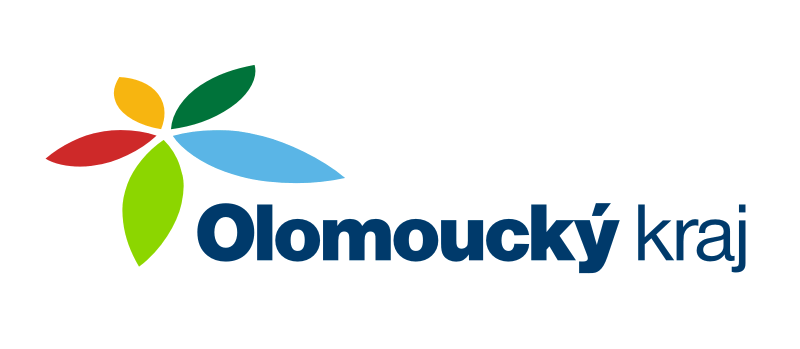 „ Olomoucký kraj přispěl na částečnou úhradu výdajů na zajištění akceschopnosti jednotky SDH Zámrsky  částkou 150000Kč na nákup dopravního automobilu Renault Master Combi“.